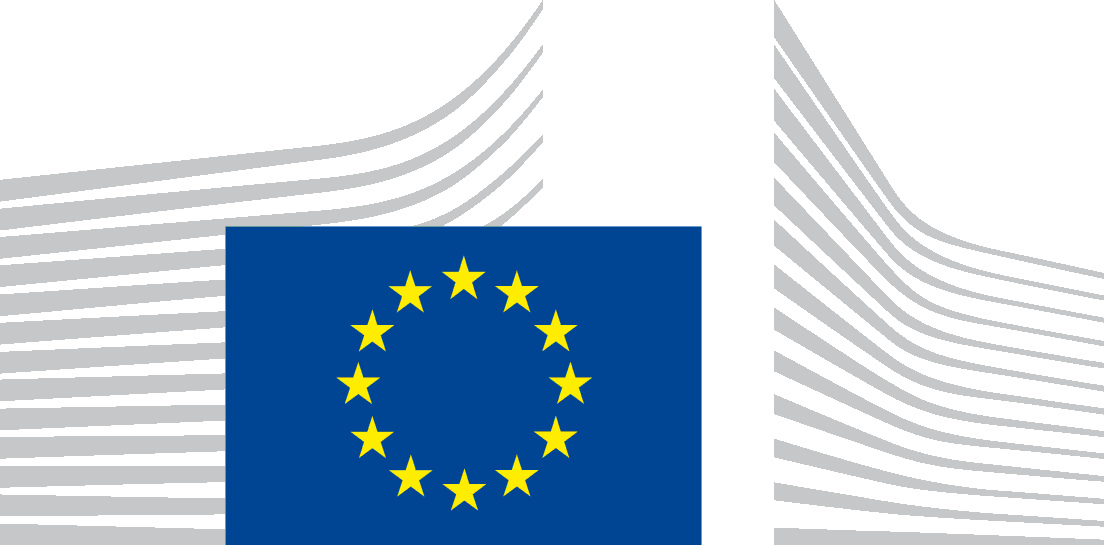 Keep calm, there’s a talent over thereTALENTProject number: 613168-EPP-1-2019-1-IT-SPO-SCP        Stage tecnico Follonica 1 / 5 Settembre 2021FOLLONICA HOCKEYScheda d’iscrizioneRef. Act. 5.1 - Athletes’ gatheringSTAGE TECNICO FOLLONICA, 1 – 5 Settembre 2021SCHEDA DI ISCRIZIONEIl sottoscritto/a ______________________________ nato/a il ____________ a ____________________________ Codice fiscale ________________________ Residente in via __________________________________ Comune di _____________________Cap. __________Cell. Madre __________________ Cell. Padre ________________ Email: _____________________________In qualità di genitore/tutore del minore (Atleta)   _________________________________________ Nato/a a ___________________________ il _________________________________ e residente in ________________________________________________________________________________(consapevole della responsabilità che assumo e delle sanzioni stabilite dalla Legge nei confronti di chi attesta il falso e delle sanzioni previste dall’art.26 della Legge 15/68),CHIEDOLa partecipazione di mio figlio/a allo stage tecnico per atleti organizzato nell’ambito dei Progetti Pattinando, Talent e OK Porters del Programma Erasmus plus della Commissione Europea che si svolgerà presso il Palazzetto del Follonica Hockey (Via Sanzio snc ) tra i giorni 1 e 5 settembre 2021.A tale fine, dichiaro:Nell’ambito dello stage, gli atleti partecipanti pernotteranno presso il Residence Il Veliero della stessa Città di Follonica con modalità pensione completa https://www.campingfollonica.it/. Gli spostamenti tra il Residence e il Palazzetto saranno garantiti dalla stessa organizzazione.    A tal fine DICHIAROche mio/a figlio/a è idoneo fisicamente per partecipare e sostenere le varie attività cui parteciperà e dichiaro sotto la mia responsabilità che è stato/a sottoposto/a a visita medica di idoneità Sportiva che ne ha riconosciuto piena idoneità fisica;di esonerare e sollevare da ogni responsabilità gli organizzatori dello stage relativamente alla partecipazione all’attività, alla permanenza e al soggiorno di mio figlio/a, riguardo a eventuali incidenti o infortuni subiti, connessi all’espletamento delle attività e all’uso degli impianti e delle attrezzature, ivi compresi gli incidenti e infortuni derivanti dall’azione di altri partecipanti di rinunciare a qualsiasi e richiesta di risarcimento nei confronti dell’organizzazione, anche riguardo al rischio di smarrimenti d’effetti personali o furto o qualsivoglia ragione, salvo i limiti inderogabili di leggedi sollevare ed esonerare gli organizzatori da qualsivoglia  responsabilità per eventuali perdite/sottrazioni, danni, furti e/o danneggiamenti, spese, che mio figlio/a potrebbe subire come conseguenza della sua partecipazione allo stage;mi impegno formalmente a rifondere direttamente o col tramite di assicurazioni eventuali danni causati da mio figlio/a alle infrastrutture e/o alle attrezzature messe a disposizione dall’organizzazione e dai dirigenti e/o gestori delle strutture ospitanti.di aver preso visione del protocollo Covid della Federazione Italiana Sport Rotellistici (in allegato) e di rispettare le regole di comportamento in esso previste.Luogo e data_______________________________________________ Il/la dichiarante, esercente la potestà genitoriale sul minore____________________________________ (Firma leggibile e per esteso)anche a nome e per conto dell’altro coniuge esercente il pari diritto di autorizzare il minore alla partecipazione dello stage che si svolgerà a Follonica nel periodo 1-5 settembre 2021, di fare proprie tutte le dichiarazioni che precedono. Confermo di aver letto e compreso la presente dichiarazione liberatoria prima di apporvi la mia firma e sono consapevole che, firmando il presente contratto, rinuncio a determinati diritti legali.Dichiaro e sottoscrivo che consegnerò il giorno di inizio dello stage agli organizzatori la seguente documentazione ai fini della partecipazione di mio figlio alle attività: Modulo d’iscrizione sottoscritto e firmato in ogni sua parte;Fotocopia della tessera sanitaria; Certificato medico d’idoneità sportiva (non scaduto) per la disciplina praticata; per i non agonisti di un certificato di sana e robusta costituzione rilasciato dal medico di base; Nulla osta da parte della società di appartenenza;Fotocopia del documento d’identità valido;Scheda di valutazione COVID. Per i partecipanti stranieri, si prega di vedere: www.viaggiaresicuri.it Green pass in corso di validità. All’arrivo, i partecipanti dovranno consegnare tutta la documentazione così come richiesta dai moduli d’iscrizione o inviarla, preventivamente, all’indirizzo e-mail: follonicahockey1952@gmail.com DICHIARAZIONE LIBERATORIA IMMAGINIIl genitore autorizza inoltre, gli organizzatori dello stage ad utilizzare l'immagine del/i figlio/i iscritto/i ai corsi, raccolte durante l'attività, esclusivamente per materiale informativo e promozionale, ivi compresi cataloghi e spot pubblicitari, da introdurre nel sito internet della società e materiale fotografico e video/registrato da trasmettere in eventuali trasmissioni televisive.Data e Firma del genitore/i _________________________________________DICHIARAZIONE LIBERATORIA SOMMINISTRAZIONE DEI PASTISono consapevole che firmando il presente autorizzo gli organizzatori dello stage a somministrare pasti e/o merende a mio figlio. Qualunque tipologia di allergia o intolleranza alimentare inerente all'iscritto dovrà essere comunicata obbligatoriamente prima dell'inizio delle attività. Barrando la casella sotto riportata con scritto "nessuna allergia o intolleranza alimentare" si autorizza gli organizzatori a somministrare bevande e alimenti all'iscritto esentando fin da ora le Società organizzatrici da qualsiasi responsabilità o azione per insorgere di allergie o intolleranze alimentari.-  NESSUNA ALLERGIA O INTOLLERANZA ALIMENTARE- ALLERGIA O INTOLLERANZA ALIMENTARESE SI, QUALI_____________________________________________________________________Data e Firma del genitore/i ________________________________________________In caso in cui l’atleta necessiti di cure mediche particolari e/o terapie provvederò a informare per iscritto gli organizzatori dello stage. Inoltre mi impegno a comunicare per iscritto ai responsabili dello stage eventuali infortuni gravi o altre problematiche dell’atleta che saranno trattate con riservo e rispettando le Leggi sulla privacy.Data e Firma del genitore/i ________________________________________________Nome e cognome dell’atleta:N. cellulare dell’atleta:Società di provenienza:Data di nascita:Data di arrivo:Data di partenza: